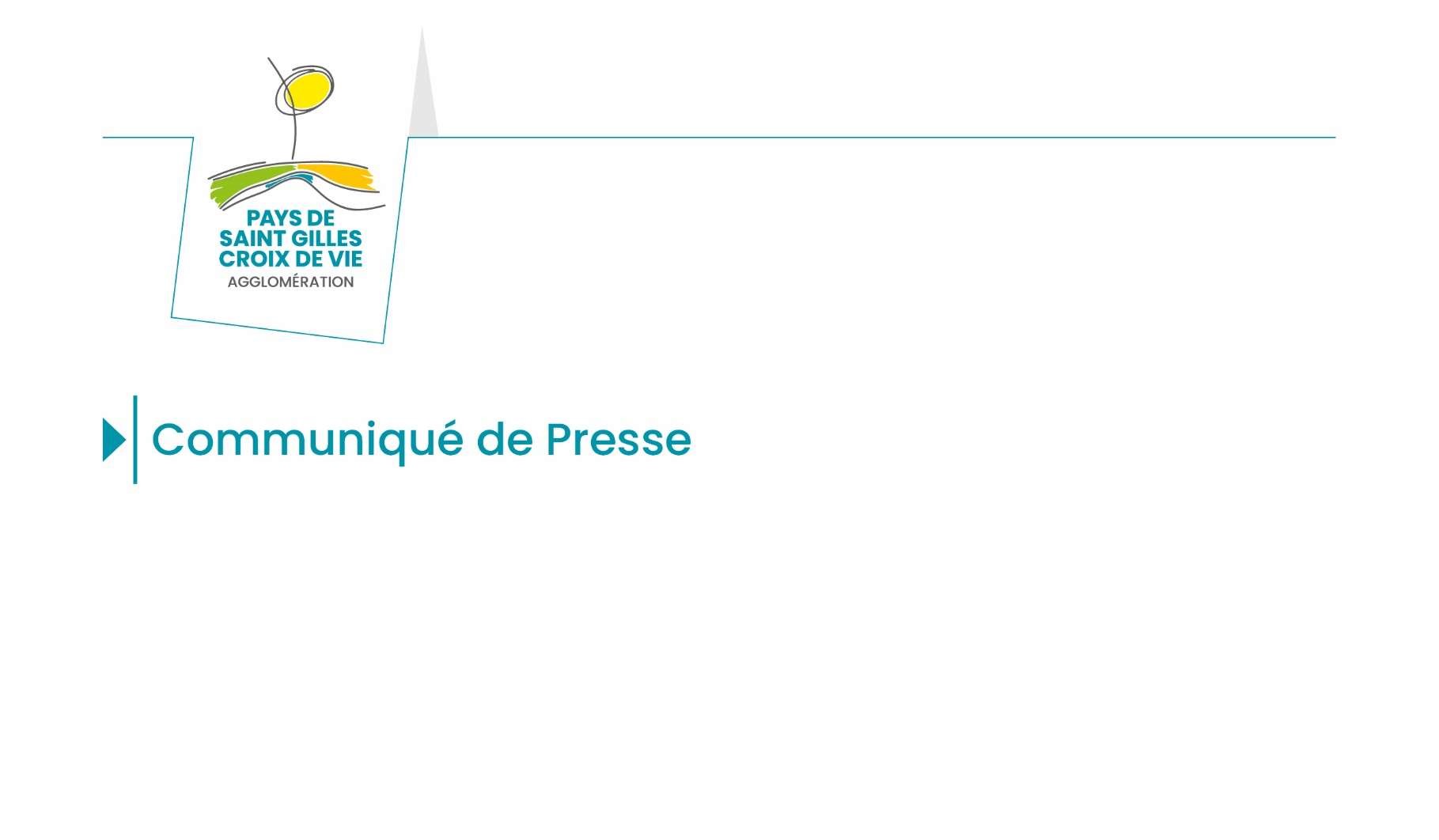 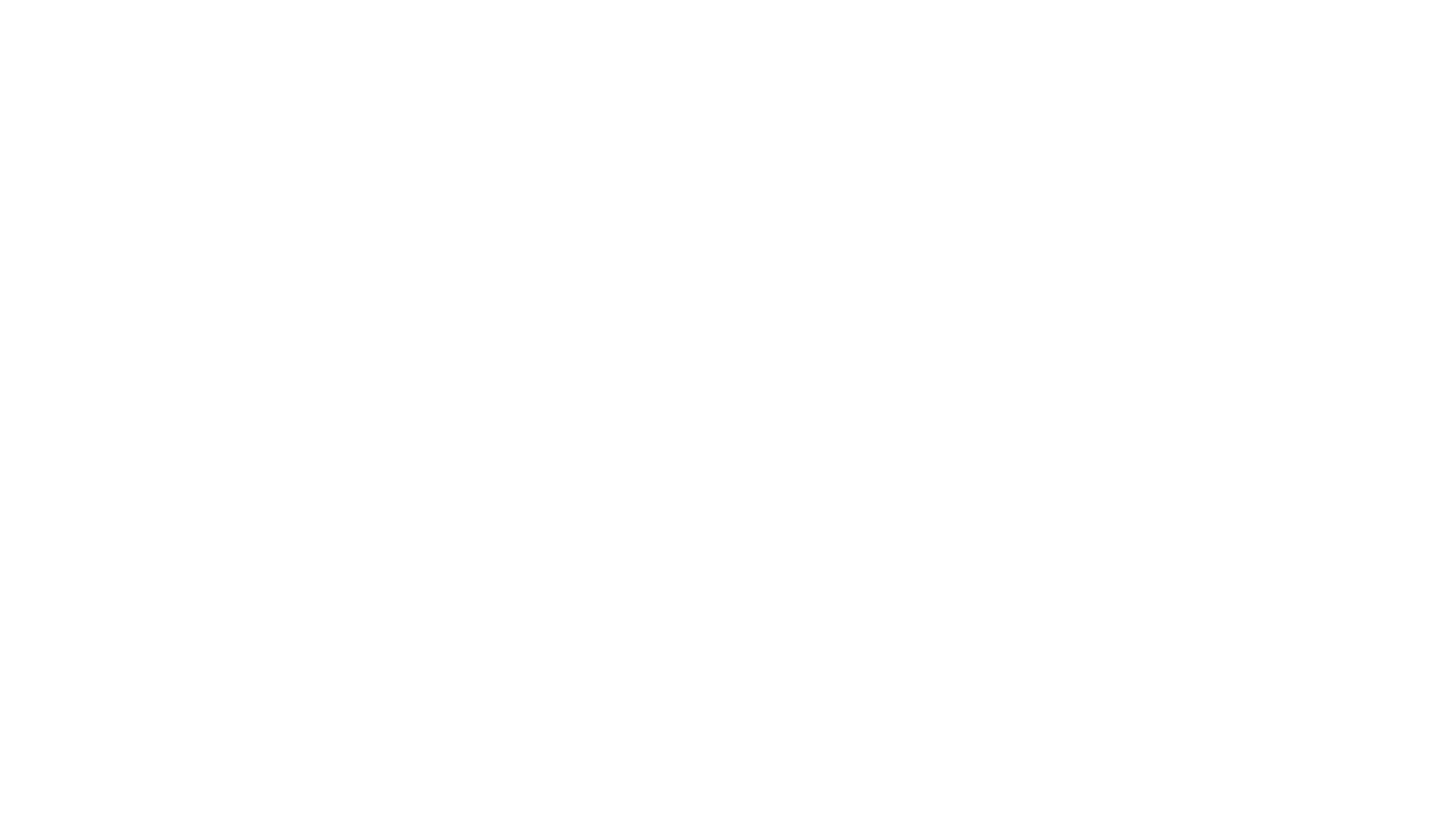 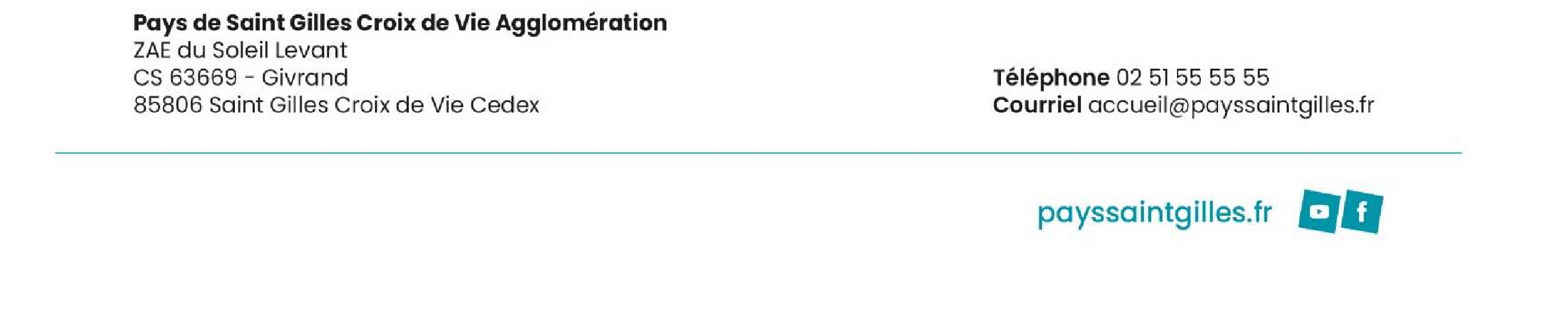 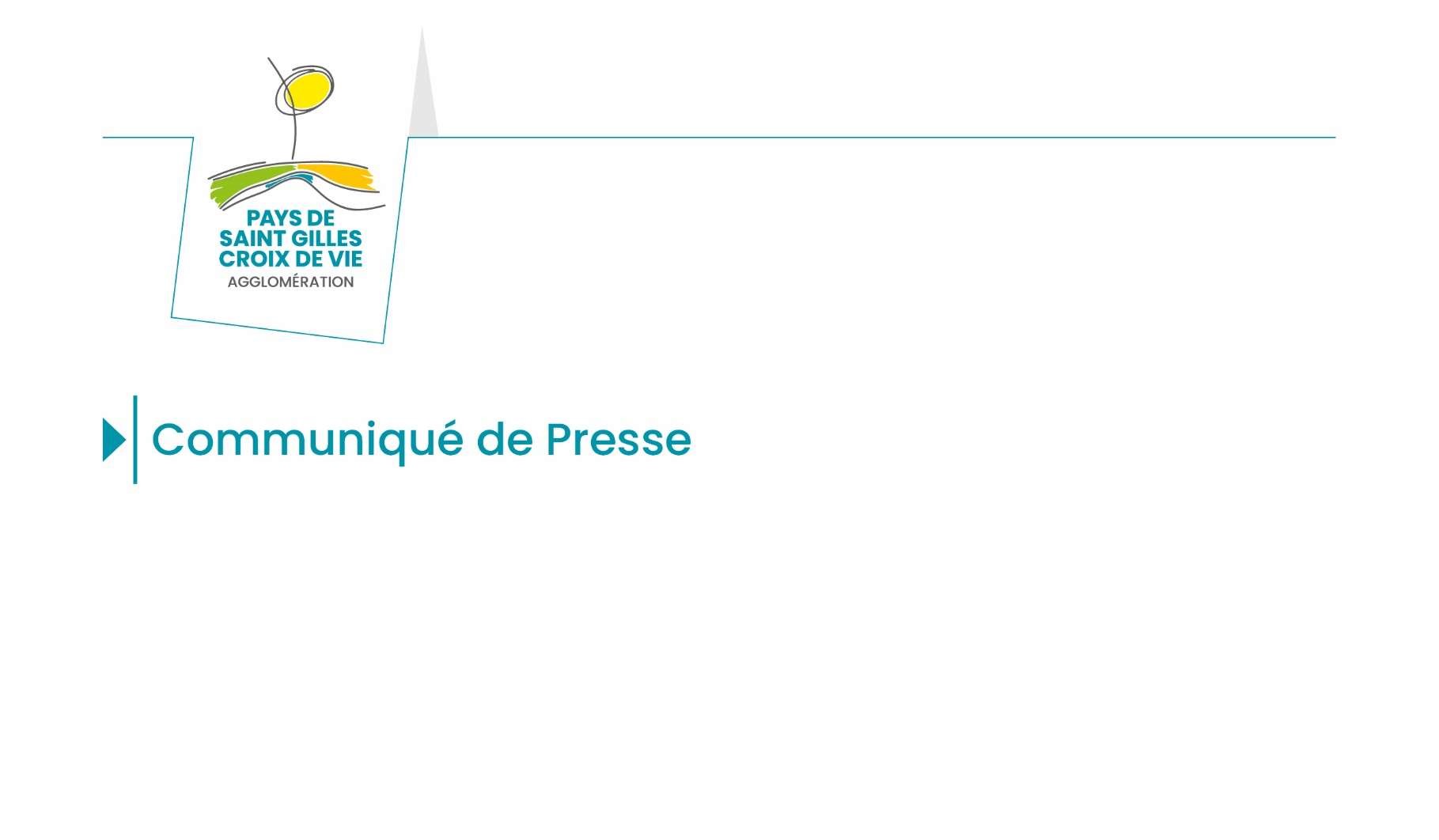 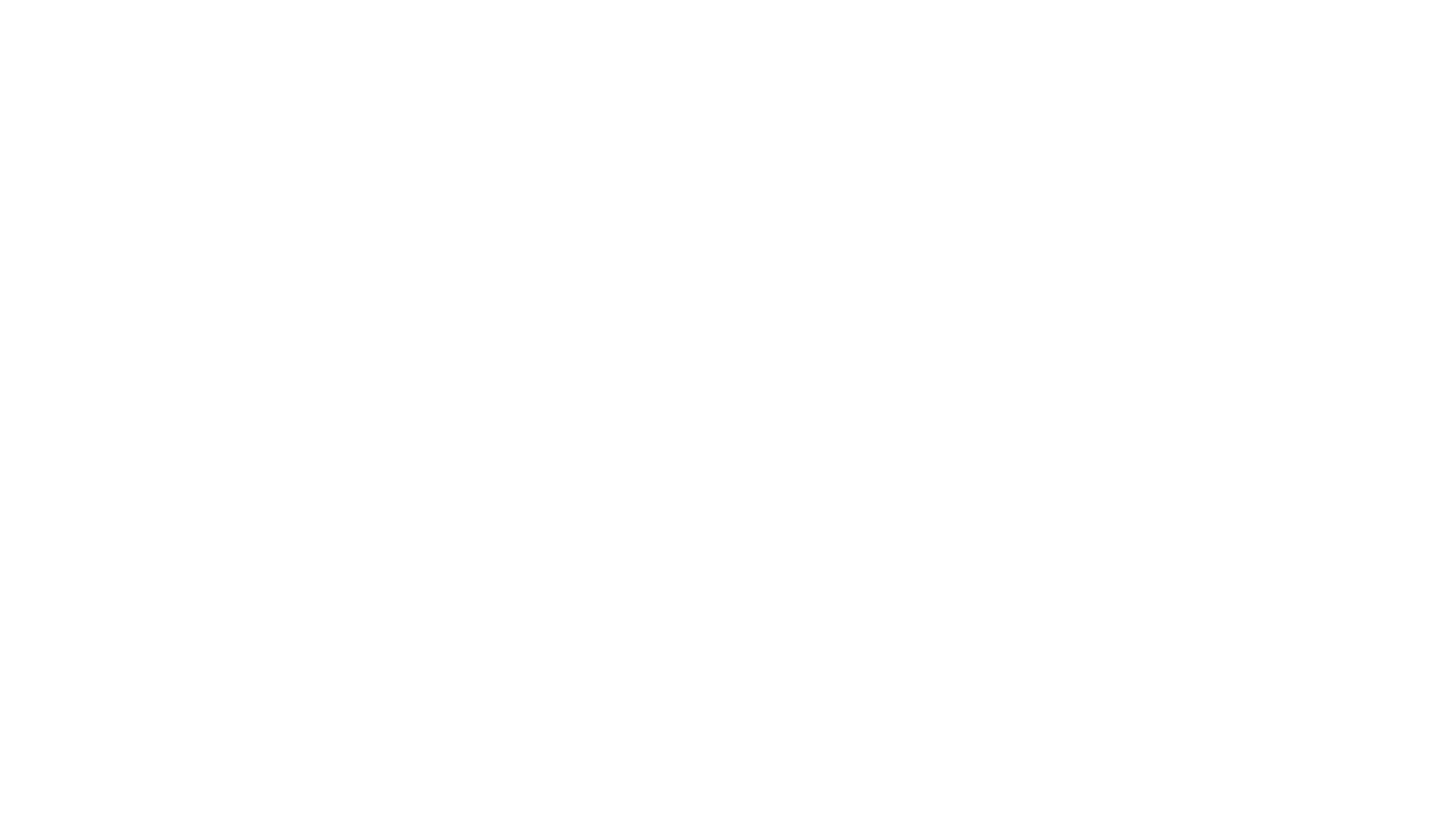 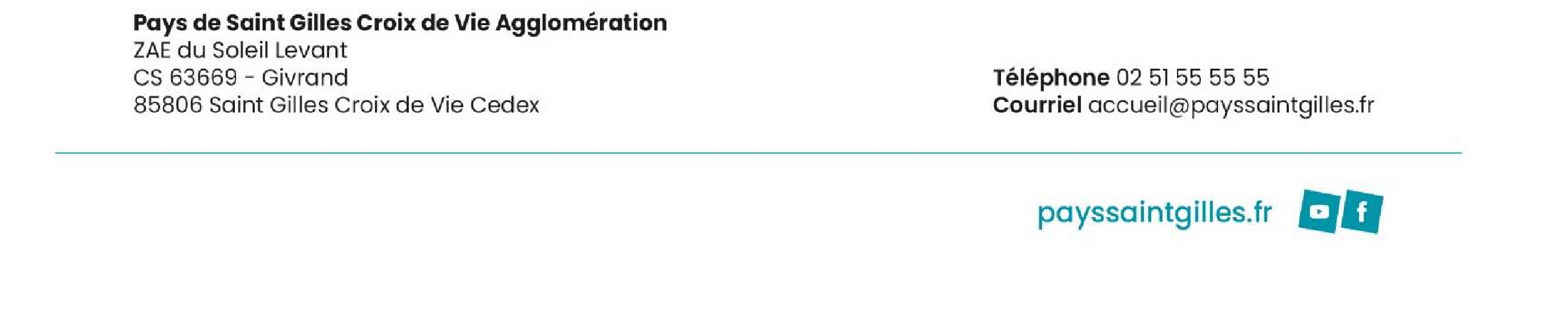 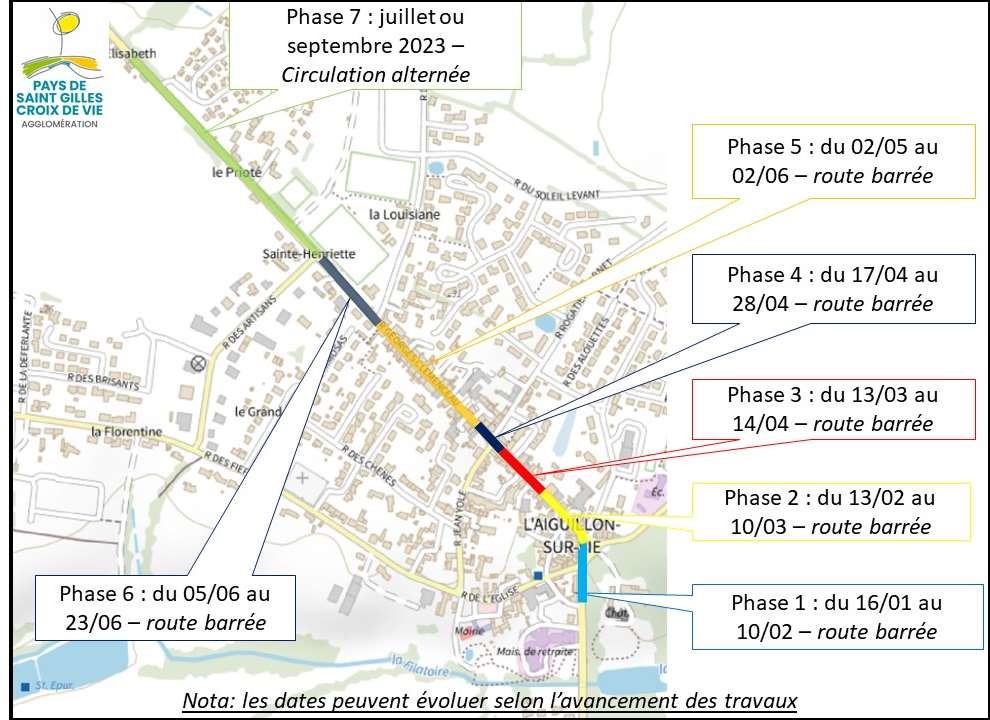 Contacts presse : Service Communication du Pays de  Saint Gilles Croix de Vie Agglomération a.gateau@payssaintgilles.fr /  e.maheau@payssaintgilles.fr v.nauleau@payssaintgilles.fr / a.sauzeau@payssaintgilles.fr   